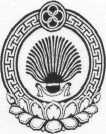 ХАЛЬМГ ТАҢҺЧИН                       ПЕСЧАН СЕЛӘНӘ МУНИЦИПАЛЬН                    БҮРДӘЦИН                       АДМИНИСТРАЦАДМИНИСТРАЦИЯ 	ПЕСЧАНОГО СЕЛЬСКОГО МУНИЦИПАЛЬНОГО ОБРАЗОВАНИЯ РЕСПУБЛИКИ КАЛМЫКИЯ359035, Республика Калмыкия, Приютненский район, п. Песчаный, ул. Строителей, 23а                    (84736) 9-5-4-47, E-mail: pes.smo @yandex.ru                                                 ПОСТАНОВЛЕНИЕ № 43«27» ноября 2017 г                                                                                  п. Песчаный.Об обеспечении первичных мер пожарной безопасности в границах                                                   Песчаного сельского муниципального образования Республики КалмыкияВ соответствии со статьей 19 Федерального закона от 21.12.1994 № 69-ФЗ «О пожарной безопасности», Федеральным законом № 123-ФЗ от 22.07.2008 «Технический регламент о требованиях пожарной безопасности» и в целях защиты жизни и здоровья населения, сохранения материальных ценностей в границах Песчаного сельского муниципального образованияпостановляю:1. Утвердить Положение о первичных мерах пожарной безопасности в границах Песчаного сельского муниципального образования Республики Калмыкия, согласно приложению.2.  Настоящее постановление вступает в силу со дня его подписания. 		3. Контроль за исполнением постановления оставляю за собой.Глава Песчаного сельского муниципального образованияРеспублики Калмыкия (ахлачи)                                           В. Болданников.   КОПИЯ ВЕРНА                                           В.Болданников.Утверждено                                                             постановлением                                                      главы СМОот 27.11.2017 № 43                                         Положениеоб обеспечении первичных мер пожарной безопасности в границахПесчаного сельского муниципального образования Республики Калмыкия 1. Общие положения            1.1. Настоящее Положение определяет  общие  требования  по  обеспечению первичных  мер  пожарной  безопасности   в   границах   населенных  пунктов Песчаного сельского муниципального образования Республики Калмыкия. 							1.2. Органы местного самоуправления в пределах своей компетенции обеспечивают первичные меры пожарной безопасности на подведомственных территориях с привлечением населения к их проведению.2. Основные задачи органов местного самоуправления по                                                                                                обеспечению первичных мер пожарной безопасности	2.1. Реализация мер пожарной безопасности в подведомственных организациях и на подведомственной территории (проведение месячников пожарной безопасности в наиболее пожароопасные периоды года, проведение опашек населенных пунктов, обеспечение проездов к населенным пунктам и водоисточникам, обеспечение населенных пунктов наружным водоснабжением и т.д.). 											2.2. Создание подразделений пожарной охраны.							2.3. Оказание необходимой помощи пожарной охране при выполнении возложенных на нее задач. 													2.4. Создание условий для привлечения населения к работам по предупреждению и тушению пожаров. 												2.5. Организацию проведения противопожарной пропаганды и обучение населения мерам пожарной безопасности на подведомственной территории проводить в соответствии с рекомендациями главам городских (сельских) поселений об организации и порядке обучения населения мерам пожарной безопасности. 								2.6. Принятие в собственность имущества пожарной охраны при отказе предприятий, расположенных на подведомственной территории, от его содержания и использование указанного имущества по его прямому назначению. 							2.7. Создание необходимых условий для успешной деятельности добровольной пожарной охраны.3. Функции органов местного самоуправления                                                                                                                                              по обеспечению первичных мер пожарной безопасности	3.1. Муниципальное правовое регулирование вопросов организационно-правового, финансового, материально-технического обеспечения в области пожарной безопасности. 		3.2. Разработка и осуществление мероприятий по обеспечению пожарной безопасности сельских поселений и объектов муниципальной собственности, включение мероприятий по обеспечению пожарной безопасности в планы и программы развития территории (в том числе организация и осуществление мер по защите от пожаров, создание условий и проведение мероприятий по тушению пожаров, обеспечение надлежащего состояния источников противопожарного водоснабжения, организация работ по содержанию в исправном состоянии средств обеспечения пожарной безопасности жилых и общественных зданий, находящихся в муниципальной собственности, обеспечение пожарной безопасности жилого муниципального фонда и нежилых помещений). 										3.3. Разработка, утверждение и исполнение соответствующих бюджетов в части расходов на пожарную безопасность (в том числе на содержание добровольной пожарной охраны, закупку пожарно-технической продукции, разработку и организацию выполнения целевых программ и др.). 														3.4. Установление порядка привлечения сил и средств для тушения пожаров и проведения аварийно-спасательных работ на территории  сельского поселения. 					3.5. Осуществление контроля за состоянием пожарной безопасности на территории, установление особого противопожарного режима на территории сельского поселения, установление на время его действия дополнительных требований пожарной безопасности. 		3.6. Осуществление контроля за градостроительной деятельностью, соблюдением требований пожарной безопасности при планировке и застройке территорий поселения. 		3.7. Муниципальное дорожное строительство, содержание дорог местного значения в границах поселения и обеспечение беспрепятственного проезда пожарной техники к месту пожара. 													3.8. Проведение противопожарного обустройства вдоль автомобильных дорог общего пользования (скашивание травы на обочинах)            3.9. Проведение при необходимости обновление опашки вокруг населенных пунктов.            3.10. Телефонизация поселений. 									3.11. Организация обучения населения мерам пожарной безопасности и пропаганда в области пожарной безопасности, содействие распространению пожарно-технических знаний. 	3.12. Определение порядка и осуществление информирования населения о принятых органами местного самоуправления решениях по обеспечению пожарной безопасности. 		3.13. Осуществление социального и экономического стимулирования обеспечения пожарной безопасности, в том числе участия населения в борьбе с пожарами. 			3.14. Организация тушения пожаров в границах поселения, а также организаций, находящихся в муниципальной собственности, в том числе разработка и утверждение планов привлечения сил и средств для тушения пожаров. 							3.15. Организация взаимодействия с граничащими муниципальными образованиями по привлечению сил и средств для тушения пожаров на территории поселения. 				3.16. Организация муниципального контроля за соответствием жилых зданий, находящихся в муниципальной собственности, требованиям пожарной безопасности.